ТЕСТОВЫЕ ЗАДАНИЯ ДЛЯ учащихся (9 -  КЛАССов) _____класс  ФИ______________________1. ЧАСТЬ. «ТЕРМИНОЛОГИЧЕСКАЯ»1.1. На грамотность написания исторических терминов.Задание 1. Назовите термин.Травянистое растение в форме стилизованных листьев и стеблей, использовалось как украшение на капителях колонн коринфского ордера.Вид графического искусства, произведения которого в завершенном виде представлены печатными оттисками.Изображение неодушевлённых предметов в изобразительном искусстве.Вид архитектурной композиции, художественно переработавшей стоечно-балочную конструкцию, которая имеет форму и определенное расположение художественных элементов. Задание 2. Дайте определение термина.1. Пейзаж; 2. Осирис; 3. Ордер; 4. Фреска; 5.Витраж; 6. Пирамида; 7. Портик; 8. Мирон; 9.Акрополь.Задание 3: Впишите правильную букву (правильные буквы) вместо пропусков и объясните, что обозначает термин.Л…кс…р;  2.Б...зи...ика..; 3. А...уб…с;  4. И…ни…ес..к..ий;  5. М..ам…р, 6. Х…т…н.Задание 4. Впишите правильную букву (правильные буквы) вместо пропусков.1. П..ри…тер – колонада с несущим перекрытием в виде треугольника - фронтона.2. Энк...уст...ка - техника живописи восковыми красками, наносившимися в горячем виде.3. Висячие сады С…ми…ами…ды -  одно из 7 чудес света.4. П..п..ос -  древнегреческая верхняя свободная женская одежда.5. Т..га -  древнеримская мужская одежда.Задание 5.: «Лингвистический конструктор». Используя все приведенные слова и словосочетания, составьте определения исторических понятий. Назовите эти понятия. Слова и словосочетания не могут использоваться дважды. Вы можете добавлять предлоги, изменять слова по падежам, менять местами и пр.1. Изобразительное искусство, передавать, художественный образ, цвет, жанр, живопись.2. Искусство, мировой, античность, колыбель.3. Волчица, знаменитая, Рим, символ, капитолийская.4. Основа, художественная, Древний, мертвый, культ, Египет,  духовный, культура.5. Гуманизм, эпоха Возрождения, идея.Задание 6.  Особенности _____________________ стиля:- Массивные башни с шатровыми вершинами; -толстые стены узкими окнами, почти лишенные украшений; - простота и строгость линий, подчеркивающих устремленность вверх, внушали мысль о бессилии человека и помогали верующему сосредоточиться на происходящем богослужении.Особенности ____________________ стиля:вертикальность композиций, устремленность ввысь;органическая связь архитектуры и скульптуры;стрельчатые (а не полукруглые) арки;обширные интерьеры с огромными прорезными окнами с витражами;-пышный декор с использованием золотой краски, резьбы по дереву, раскрашенной религиозной скульптуры.Задание 7. Определи название архитектурных ордеров.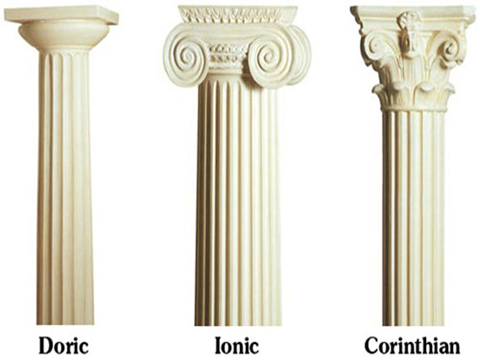 Задание 8.1. Райская птица с человеческим лицом: Алконост, Феникс, Варган.2. Жрецы древних кельтов, бывшие и прорицателями, и врачами, и учителями: Друиды, шаманы, знахари, волхвы..3. Про какого бога Древнего Египта говорят: "У него сердце мудрое"? Ра, Осирис, Тот.4. Какое одно из чудес света связывают с именем Навуходоносора? Галикарнасский мавзолей, Висячие сады Семирамиды, Колосс Родосский.2. ЧАСТЬ. ЗАДАНИЯ НА ЗНАНИЕ ФАКТОВ Ряды (продолжение перечисления, дать определение элементу ряда и т.д.)Задание 9. Укажите лишнее имя в ряду итальянских  художников эпохи Возрождения и продолжи полное имя.:1)Леонардо_____________  ; 2)  Рафаэль _________; 3) Микеланджело _______________ ; 4)  Тициан; 5) Рубенс; 6)______________Бернини; 7) Джотто; 8) Андреа Верокьо; 9) Рембрант ______________; 10) Караваджо.Задание 10. Что или кто является лишним в ряду (лишнее слово выпишите и кратко объясните свой выбор)?А) Зевс ,Афродита, Посейдон, Венера, Нептун, Бахус . ___________________________________________Б) Давид, Пьета, Сикстинская мадонна, Джоконда, Сикстинская капелла. ____________________________Задание 11. Подпиши имя человека на портрете.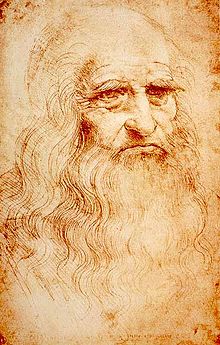 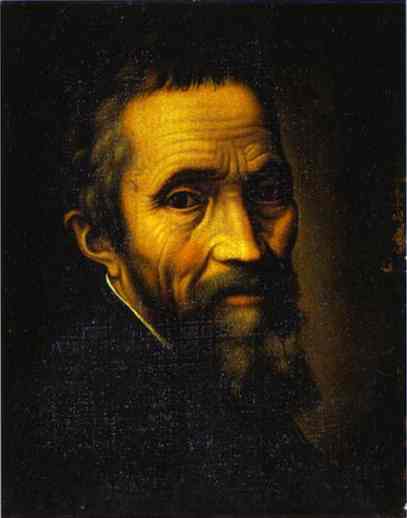 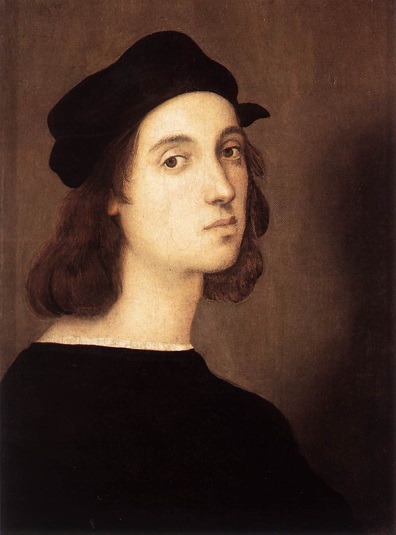 ______________________     _____________________________   ________________________Задание 12. Кому принадлежит рисунок ?___________________________________
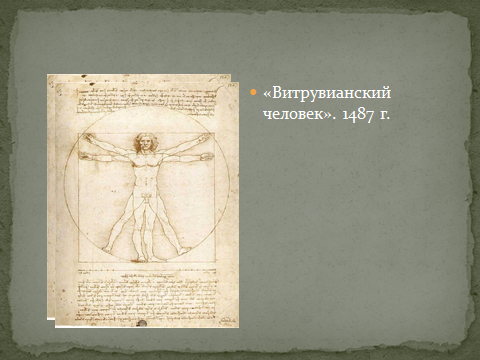  Дайте краткий ответ на вопросы по художественной культуре Средневековья:Задание 13.1 .Это книга и известие, история и учение, знание и благая весть.2.Что являлось основными знаками папской власти и папского могущества?3.Как в Коране изображали Бога?4.Как назывались сооружения находящиеся в комплексе Акрополя? Задание 14. Каким архитектурным стилям средневековья посвящены следующие стихи? А) Но выдает себя снаружи тайный план:Здесь позаботилась подпружных арок сила, Чтоб масса грузная стены не сокрушила, -И свода дерзкого бездействует таран.О. Мандельштам Б) И свод, как череп изнутри, Вздымал надбровицы и дуги, Без позолот и мишуры, Лишь щеки пышно надувая, В серебряные дудочки играют Младенцы - ангелы в раю.К. Некрасова_______________________________________________________________________________ Задание 15.. О какой   науке средних веков идет речь в стихах:И вот опять до света кальцинируй, подсвечивай, цеди и дистиллируй Сквозь глину, мел, а то и сквозь белок, сквозь сито, буру, поташ, золу, песок, Сквозь реальгар, вощенную холстину и с волосами смешанную глину, Сквозь разный уголь, воск, сухой навоз; подмешивай селитру, купорос, Сурьму и сурик, серу и мышьяк, иль винный камень, бурый железняк, Иль сплавы всякие...(Из поэмы Дж. Чосера "Кентерберийские рассказы" ________________________________ Задание 16. О каком грандиозном сооружении, цитадели православия и ислама идет речь в стихотворении:Прекрасен храм, купающийся в мире, И сорок окон - света торжество; На парусах, под куполом, четыре Архангела прекраснее всего. И мудрое сферическое зданье Народы и века переживает, И серафимов гулкое рыданье Не покоробит темных позолот.О. Мандельштам ________________________________________________________________________________ Задание 17. Определите, где находится это изображение, что или  кто на нем изображен?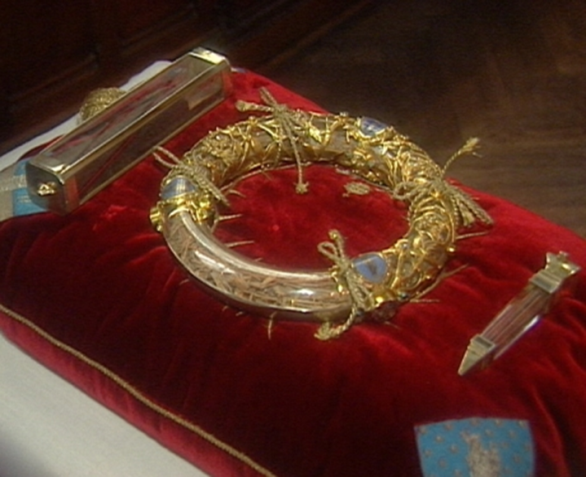 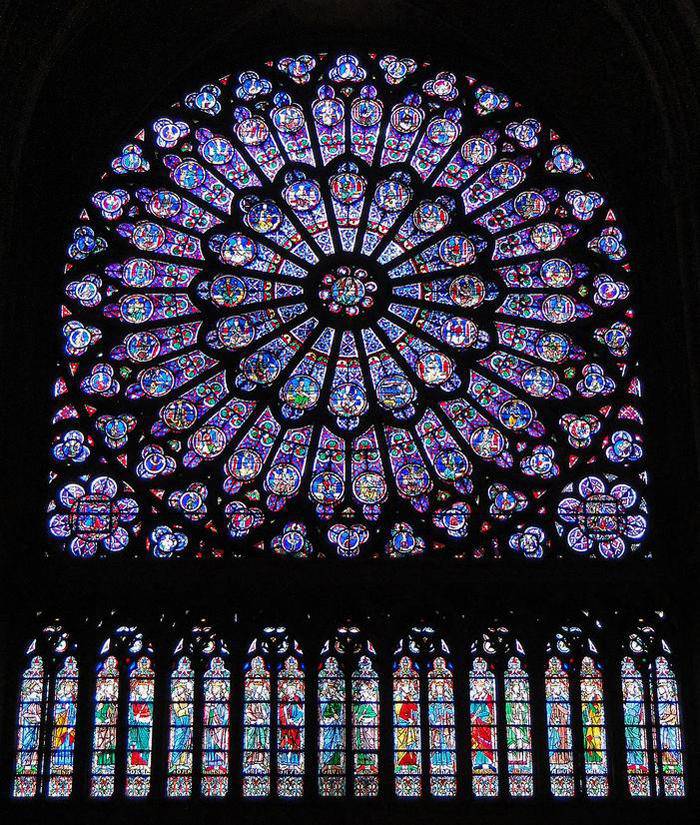 ________________________________   _____________________________________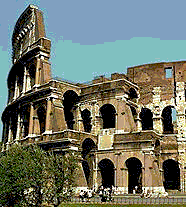 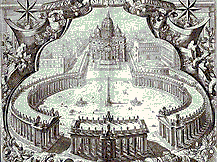 _________________________________  ______________________________________Задание  18. Назвать жанры  живописи. ___________________________________________________________________________________________________________________________________________________________________________________________________________________________________________________________________________________________________________________________________________________________________Задание 19.Соотнести картины и авторов:  ОТВЕТЬТЕ НА ВОПРОСЫ20. С этим портретом мастер не расставался до конца своих дней, и современные исследователи, благословленные авторитетом Зигмунда Фрейда, ищут разгадку в некоем сходстве женщины на портрете и самого художника, ссылаясь на его графический автопортрет. В этом подобии для Фрейда тайный смысл творчества великого художника, который искал в себе черты матери, потерянной еще в детстве. Мастер передает в портрете вечное течение жизни: как в зеркале, каждый век, каждый человек видит отраженного себя. Поэтому XX век, например, дал широкий диапазон мнений о портрете: от нежной тайны до зловещего оскала улыбки женщины на портрете. В настоящее время картина хранится в Лувре.О каком портрете идет речь? Назовите его автора._____________________________________________________________________21. «Мадонна Конестабиле», «Мадонна в зелени», «Мадонна со щегленком», «Мадонна в креслах», «Сикстинская мадонна»…Что объединяет серию прекрасных мадонн?_____________________________________________________________________22. Что за собор строили по очереди Браманте, Микеланджело, Карло Мадерна и Лоренцо Бернини?Назовите собор.____________________________________________________________________23.  Считается, что именно этот итальянский живописец, архитектор, писатель впервые использовал термин «Возрождение»Назовите имя._____________________________________________________________________Задание 24.Соотнести скульптуру и авторов:  __________________________________________________________________Задание 25. Назови периоды развития культуры Древнего Египта:______________________________________________________________________________________________________________________________________________________________________________________________________________________________________________________________________________________________________________________________________________________________________________________________________Задание 26. Назови периоды развития культуры Древней Греции:__________________________________________________________________________________________________________________________________________________________________________________________________________________________________________Задание 27. Назови виды древнегреческой вазописи:______________________________________________________________________________Задание 28. Назови виды римских архитектурных ордеров______________________________________________________________________________________________________________________________________________________________________________________________________________________________________________________________________________________________________________________________________________________________________________________________________Задание 29. Перечисли какие сооружения находились на римском Форуме______________________________________________________________________________________________________________________________________________________________________________________________________________________________________________________________________________________________________________________________________________________________________________________________________Задание 30. Назови периоды развития Древнего Рима. Назови самые известные архитектурные сооружения Древнего Рима.:____________________________________________________________________________________________________________________________________________________________________________________________________________________________________________________________________________________________________________________________________________________________________________________________________________________________________________________________________________________Задание 31. Назови известные архитектурные сооруженияРоманского стиля ______________________________________________________________________________________________________________________________________________________________________________________________________________________________________________________________________________________________________________________________________________________________________________________________________Готического стиля ______________________________________________________________________________________________________________________________________________________________________________________________________________________________________________________________________________________________________________________________________________________________________________________________________Задание 32.Назови самые известные произведения:Леонардо да Винчи ____________________________________________________________ Микеланджело ________________________________________________________________Рафаэль ______________________________________________________________________Ботичелли ____________________________________________________________________Задание 33. На скольких холмах стоит Рим, назови их.______________________________________________________________________________________________________________________________________________________________________________________________________________________________________________________________________________________________________________________________________________________________________________________________________Задание 34. Какие древние Римские сооружения ты знаешь ? Перечисли их?__________________________________________________________________________________________________________________________________________________________________________________________________________________________________________________________________________________________________________________________________________________________________________________________________________________________________________________________________________________________________________________________________________________________________Задание 35  К каким жанрам изобразительного искусства относятся следующие понятия? 
Напиши ответ на каждой строке. 
1) Глаза, нос, волосы, костюм - ______________________________________ 
2) Снег, дерево, небо, дождь, радуга, облако - __________________________________ 
3) Чашки, яблоко, букет цветов, куколка «Барыня» - ______________________________ 
4) Ёж, кошка, кукушка, дятел, снегирь, медведь - ________________________________________ 
Задание 36   Каким ты цветом будешь рисовать? Раздели понятия на группы (тёплые,холодные).
Тёплые:______________________________________________________
Холодные:____________________________________________________
Понятия: костёр, сугроб, снежинка, подсолнух, солнце, небо, речка, лес, золотая рыбка, лягушкаЗадание 37   Что или кто является лишним в ряду? Лишнее слово подчеркните.1.      Лувр, Колизей, Эрмитаж, Третьяковская галерея.2.      Дорический, коринфский, ионический, спартанский.3.      Ваяние, зодчество, литье, резьба.4.      Голубой, зеленый, синий, желтый.5.      Гравюра, офорт, рисунок, эстамп.Задание 38  Историк культуры должен правильно писать искусствоведческие термины. Впишите буквы вместо пропусков.1. М__за__ка – изображение, выполненное из цветных камней, цветного непрозрачного стекла (смальты), керамических плиток.2. М__р__нист – художник, изображающий морские пейзажи.3. __кслибр__с – книжный знак, указывающий владельца.4. __кв__рель – техника живописи и графики, использующая прозрачные водорастворимые краски.5. К__рам__ка – посуда и другие изделия из глины.Ответы. Тесты 9 класс.1АкантГравюраНатюрмортАрхитектурный ордер2 Пейзаж- жанр живописи, изображающий живую природуОсирис – египетский бог загробного  мираФреска – роспись по мокрой штукатуркеПирамида – древнеегипетские архитектурные сооружения, гробницы фараоновПортик – колонада с несущим перекрытием в виде треугольного фронтонаМирон – древнегреческий скульпторАкрополь – общественный и государственный центр Афинского государства.3 Луксор .Базилика. Анубис. Ионический. Мрамор. Хитон.4 Периптер. Энкаустика. Семирамида. Пеплос. Тога.5 Античность – колыбель мирового искусства.Капиталийская волчица – знаменитый символ Рима.Культ мертвых – духовная основа художественной культуры Древнего Египта.Живопись – жанр изобразительного искусства, передающий художественные образы в цвете.6 Романский. Готический.7 дорический (мужской). Ионический (женский). Коринфский (девичий).8 Алконост. Друиды. Тот. Висячие Сады Семирамиды.9 Леонардо  да Винчи. Рафаэль Санти. Микеланджело Буанаротти. Тициан. – Рубенс. Лоренцо Бернини. Джото. Андреа Верокьо. Рембрант ван Эйк. – Караваджо.10 Зевс, Афродита, Посейдон,- греческие боги.Венера, Нептун, Бахус – римские боги.Давид, Пьета, Сикстинская капелла – Рафаэль.Сикстинская мадонна, Джоконда 11 Леонардо. Микеладжело. Рафаэль.12 Леонардо да Винчи.13 Библия. Перекрещенные золотой и серебряный ключи. «Ключи от царствия Небесного». Никак. Нет созданий похожих на Него. Парадные ворота Пропилеи. Парфенон. Храм Девы Афины Парфинос.Эфес-греческий театр.14.  Готика.15 Химия.16 Св. София в Константинополе.17 Терновый венок. Витражи – собор Парижской Богоматери.Колизей – амфитеатр Флавиев.Площадь перед Ватиканом, собором Св. Птра.18 пейзаж. Портрет. Натюрморт. Исторический. Батальный. Сказочно- мифологический. Анималистический. Марина. Бытовой. Интерьер.19 1. Мона Лиза – Джоконда – б,дЗ,вАГЕ,ж–––20 Леонардо да Винчи . мона Лиза (Джоконда)21 Рафаэль Санти.22 Св. Петра Ватикан23 Джорджо Вазари.24 ДАБ.гЕ.жА25 Раннее царство. Древнее царство (2800- 2500 до н э). Среднее царство (2050 – 1700 до н э). новое царство (1580-1070 до н э). позднее царство.26 Гомеровский (11-9 в до н э). архаический (8-6 в до н э). классический (5-4 в до н э). эллинский (4-1 в до н э). римское владычество . 27 Краснофигурная. Чернофигурная.28 Тосканский. Дорический. Ионический. Коринфский. Композитный.29 Арка Септимия Севера. Базилика. Эмилия. Курия. Храм Антонина и Фаустины. Храм Ромула. Арка Тита. Колизей – амфитеатр Флавиев.30 Монархия (753-509 в до н э). Республика (509-29 в до н э). империя 29 в до н э- 476 в н э).31 Роменский стиль – Пизанский  Собор (Италия), Бамберийский  Собор. Уинчестерский Собор (Англия). Монастырь Клюни (германия).Готический стиль – Собор Парижской Богоматери Нотр Дам Де Пари (Франция).Аббатство Сен-Дени (Франция). Кёльнский Собор (Германия). Кентерберийский Собор . Вестминстерское Аббатство (Англия). Миланский Собор (Италия). Собор Св. Витта (Чехия).32 Мон Лиза Дель Джоконда.Сикстинская капелла.Сикстинская мадонна. ПьетаВесна. Рождение Венеры.33 7 холмов : Палатин, Капитолий, Эсквилин, Квиринал, Авентин, Целий, Виминал.34 Акведук – система водоснабжения. Термы Каракаллы – римские бани. Табуляриум- гос архив. Апиева дорога. Форум. Колизей. Базилика. Арка. Обелиск. Пантеон- храм всех богов.35  Тестовые задания1.       Колизей (художественные музеи).2.      спартанский (стили).3.      зодчество (виды работы скульптура).4.      желтый (холодные цвета).5.      рисунок (виды графики).361. МОзаИка.2. МАрИнист.3. ЭкслибрИс.4. АквАрель.5. КЕрамИка.1Леонардо да ВинчиаВозвращение блудного сына2Рафаэль СантибМона  Лиза3Рембрандт Харменс Ван РейнвСикстинская Мадонна4МикеланджелогСтрашный суд5БотичеллидТайная вечеря6БерниниеВесна7ВазарижРождение Венеры8ЛиппизАфинская школа1ЛисиппаПарфенон2ИктинбЗевс в Олимпии3ФидийвДискобол4МиронгАфина Парфенос5ПраксительдГеракл,разрывающий пасть льву6КаликратеГермес с младенцем Дионисом7жАполлон, убивающий ящерецу